STAROSTNE  KATEGORIJE:   glede na  število prijavljenih tekmovalcev    se                                                       bodo oblikovale starostne kategorijeNAČIN  IGRANJA:          Igra se po pravilih  NT ZS.PRIJAVE:                          Prijave sprejemamo tudi pol ure pred pričetkomŽREBANJE:                     Pred pričetkom tekmovanjaZAKLJUČEK:                  Razglasitev rezultatov  po   zaključku  tekmovanja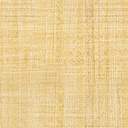 